M1 – MINDKETTŐNKNEK VAN...FELADATLAP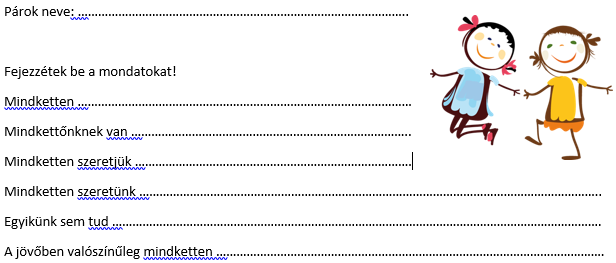 